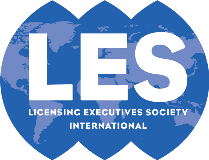 Proxy FormSOCIETY NAME: _________________________________________________________ (delegate’s name) being an appointed delegate of the above society for the purposes of this meeting, hereby names __________________________________ (name of proxy) to be his/her proxy at the meeting of the board of delegates, to exercise his/her vote in the same manner as he/she could have done at such meeting and in addition to any other vote which his/her proxy is entitled to cast as a delegate, substitute delegate or proxy and declares that to the best of his/her knowledge no substituted delegate has been appointed by his/her society in respect of him/her for the meeting that this proxy relates to.			_______________________________	    Date :   ____________			  (Delegate’s signature)